ANEXO I SOLICITUDMisiones de Identificación (MI) de proyectos de Cooperación Universitaria al Desarrollo para el Fortalecimiento Institucional Firma del responsable del proyecto:Fecha:ANEXO I SOLICITUDMisiones de Identificación (MI) de proyectos de Cooperación Universitaria al Desarrollo para el Fortalecimiento InstitucionalANEXO I SOLICITUDMisiones de Identificación (MI) de proyectos de Cooperación Universitaria al Desarrollo para el Fortalecimiento InstitucionalANEXO I SOLICITUDMisiones de Identificación (MI) de proyectos de Cooperación Universitaria al Desarrollo para el Fortalecimiento InstitucionalFORMULARIO DE IDENTIFICACIÓN DEL PROYECTOFORMULARIO DE IDENTIFICACIÓN DEL PROYECTOTítulo de la propuestaTítulo de la propuestaPaís donde se desarrollará la misiónPaís donde se desarrollará la misiónPresupuesto total de la misiónSolicitado a la UCAResponsable del proyecto de la Universidad de Cádiz:Departamento/Servicio:Teléfono:Correo electrónico:Categoría profesional:Responsable del proyecto de la Universidad de Cádiz:Departamento/Servicio:Teléfono:Correo electrónico:Categoría profesional:Cuenta bancaria:Duración prevista de la misión:Cuenta bancaria:Fecha prevista para el inicio de la misión:Cuenta bancaria:Fecha prevista para la finalización de la misión:Marca con una X:       Tengo experiencia en la metodología del Enfoque del marco Lógico (EML) en proyectos de cooperación universitaria al desarrollo  Aporto certificado de formación en la metodología del Enfoque del Marco Lógico (EML)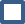 Marca con una X:       Tengo experiencia en la metodología del Enfoque del marco Lógico (EML) en proyectos de cooperación universitaria al desarrollo  Aporto certificado de formación en la metodología del Enfoque del Marco Lógico (EML)MIEMBROS DE LA UNIVERSIDAD DE CÁDIZ QUE COMPONDRÁN LA MISIÓNMIEMBROS DE LA UNIVERSIDAD DE CÁDIZ QUE COMPONDRÁN LA MISIÓNMIEMBROS DE LA UNIVERSIDAD DE CÁDIZ QUE COMPONDRÁN LA MISIÓNAPELLIDOS, NOMBRECOLECTIVO AL QUE PERTENECE (PDI, PAS, ESTUDIANTE)ESPECIFICAR DEPARTAMENTO (SI ES PDI);SERVICIO (SI ES PAS) Y PLAN DE ESTUDIOS QUESIGUE (SI ES ESTUDIANTE)1.2.3.4.5.6.Doctorado del Solicitante:Doctorado del Solicitante:Doctorado del Solicitante:Formación en materia de metodología del Enfoque del Marco Lógico del solicitante (nombre curso/institución que imparte y fecha)Formación en materia de metodología del Enfoque del Marco Lógico del solicitante (nombre curso/institución que imparte y fecha)Formación en materia de metodología del Enfoque del Marco Lógico del solicitante (nombre curso/institución que imparte y fecha)Descripción de la experiencia previa en materia de cooperación internacional para el desarrollo de los componentes de la misión:Descripción de la experiencia previa en materia de cooperación internacional para el desarrollo de los componentes de la misión:Descripción de la experiencia previa en materia de cooperación internacional para el desarrollo de los componentes de la misión:Relación con la experiencia docente, investigadora o laboral de los componentes de la misión con el propósito de la misma:Relación con la experiencia docente, investigadora o laboral de los componentes de la misión con el propósito de la misma:Relación con la experiencia docente, investigadora o laboral de los componentes de la misión con el propósito de la misma:DATOS DE LA CONTRAPARTEDATOS DE LA CONTRAPARTEDATOS DE LA CONTRAPARTEDATOS DE LA CONTRAPARTENombre:Nombre:Nombre:Nombre:Domicilio:Domicilio:Domicilio:País:Provincia:Localidad:Teléfono:E-mailPROPUESTA DE MISIÓNPropósito de la misión (4 o 5 líneas):País y área geográfica donde se desarrollará la misión:Descripción de la problemática detectada que justifica la realización de la misión (máximo 5.000 caracteres):Descripción de la relación del propósito de la misión con los Objetivos de Desarrollo Sostenible (máximo 2.000 caracteres):Descripción de la relación del propósito de la misión con las políticas de desarrollo de las autoridades nacionales y locales (máximo 2.000 caracteres):Descripción de la relación del propósito de la misión con las políticas de cooperación internacional para el desarrollo española y andaluza (máximo 2.000 caracteres):Descripción detallada del desarrollo previsto la misión: Agenda, actividades, metodología, cronograma (máximo 5.000 caracteres):Descripción de la implicación de la contraparte en el desarrollo de la misión (máximo 2.000 caracteres):PRESUPUESTO DE LA MISIÓN POR FINANCIADORESPRESUPUESTO DE LA MISIÓN POR FINANCIADORESPRESUPUESTO DE LA MISIÓN POR FINANCIADORESPRESUPUESTO DE LA MISIÓN POR FINANCIADORESPRESUPUESTO DE LA MISIÓN POR FINANCIADORESPresupuesto por partidasContribución exterior efectivaContribución exterior efectivaContribuciones localesCoste total operacionesGastos subvencionablesSolicitado UCAOtrosAportación contraparteViajes, estancias, seguroTOTAL COSTE PROYECTOPRESUPUESTO DESGLOSADOPRESUPUESTO DESGLOSADOPRESUPUESTO DESGLOSADOPRESUPUESTO DESGLOSADOPRESUPUESTO DESGLOSADOGastos subvencionablesTipo  y nº de unidadesCoste unitarioEntidad financiadoraCoste totalCOSTES DIRECTOSViajes, estancias, seguroTOTAL COSTE PROYECTO